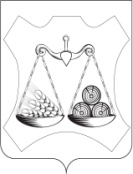 АДМИНИСТРАЦИЯ ВАХРУШЕВСКОГО ГОРОДСКОГО ПОСЕЛЕНИЯСЛОБОДСКОГО РАЙОНА КИРОВСКОЙ ОБЛАСТИПОСТАНОВЛЕНИЕпгт  ВахрушиОб утверждении Порядка сообщения о получении подарка в связи с протокольными мероприятиями, служебными командировками и другими официальными мероприятиями, 
участие в которых связано с исполнением служебных (должностных) обязанностей, его сдачи, оценки и реализации (выкупа)В соответствии с пунктом 6 постановления Правительства Российской Федерации от 09.01.2014 № 10 «О порядке сообщения отдельными категориями лиц о получении подарка в связи с протокольными мероприятиями, служебными командировками и другими официальными мероприятиями, участие в которых связано с исполнением ими служебных (должностных) обязанностей, сдачи и оценки подарка, реализации (выкупа) 
и зачисления средств, вырученных от его реализации» администрация Вахрушевского городского поселения  ПОСТАНОВЛЯЕТ:1. Утвердить Порядок сообщения о получении подарка в связи  с протокольными мероприятиями, служебными командировками и другими официальными мероприятиями, участие в которых связано с исполнением служебных (должностных) обязанностей, его сдачи, оценки и реализации (выкупа) согласно приложению.2. Признать утратившим силу постановления администрации Вахрушевского городского поселения:2.1. от 04.02.2014 № 22 «О порядке сообщения отдельными категориями лиц о получении подарка в связи с протокольными мероприятиями, служебными командировками и другими официальными мероприятиями, участие в которых связано с исполнением ими служебных (должностных) обязанностей, сдачи и оценки подарка, реализации (выкупа) и зачисления средств, вырученных от его реализации;2.2. от 29.02.2016 № 76 «О внесении изменений в постановление администрации Вахрушевского городского поселения от 04.02.2014 № 22».	3. Настоящее постановление опубликовать в официальном печатном издании «Информационный бюллетень».Зам. главы администрацииВахрушевского городского поселения				Е.В. ЖитлухинаПриложение УТВЕРЖДЕНпостановлением администрации Вахрушевского городского поселенияот  05.07.2023 № 136ПОРЯДОКсообщения о получении подарка в связи с протокольными мероприятиями, служебными командировками и другими официальными мероприятиями, участие в которых связано с исполнением служебных (должностных) обязанностей, его сдачи, оценки и реализации (выкупа)1. Настоящий Порядок сообщения о получении подарка в связи с протокольными мероприятиями, служебными командировками и другими официальными мероприятиями, участие в которых связано с исполнением служебных (должностных) обязанностей, его сдачи, оценки и реализации (выкупа) (далее – Порядок) определяет правила сообщения лицом, замещающим муниципальную должность главы Вахрушевского городского поселения, муниципальными служащими, работниками администрации Вахрушевского городского поселения (далее соответственно – лицо, замещающее муниципальную должность, служащие, работники), о получении подарка в связи с протокольными мероприятиями, служебными командировками и другими официальными мероприятиями, участие в которых связано с их должностным положением или исполнением ими служебных (должностных) обязанностей, порядок сдачи и оценки подарка, реализации (выкупа) и зачисления средств, вырученных  от его реализации.2. Для целей настоящего Порядка используются следующие понятия:«подарок, полученный в связи с протокольными мероприятиями, служебными командировками и другими официальными мероприятиями» – подарок, полученный лицом, замещающим муниципальную должность, служащим, работником от физических (юридических) лиц, которые осуществляют дарение исходя из должностного положения одаряемого  или исполнения им служебных (должностных) обязанностей,  за исключением канцелярских принадлежностей, которые в рамках протокольных мероприятий, служебных командировок и других официальных мероприятий предоставлены каждому участнику указанных мероприятий в целях исполнения им своих служебных (должностных) обязанностей, цветов и ценных подарков, которые вручены в качестве поощрения (награды);«получение подарка в связи с протокольными мероприятиями, служебными командировками и другими официальными мероприятиями, участие в которых связано с исполнением служебных (должностных) обязанностей» – получение лицом, замещающим муниципальную должность, служащим, работником лично или через посредника от физических (юридических) лиц подарка в рамках осуществления деятельности, предусмотренной должностной инструкцией, а также в связи с исполнением служебных (должностных) обязанностей в случаях, установленных федеральными законами и иными нормативными актами, определяющими особенности правового положения и специфику профессиональной служебной и трудовой деятельности указанных лиц.3. Лицо, замещающее муниципальную должность, служащие, работники не вправе получать подарки от физических (юридических) лиц в связи с их должностным положением или исполнением ими служебных (должностных) обязанностей, за исключением подарков, полученных в связи с протокольными мероприятиями, служебными командировками и другими официальными мероприятиями, участие в которых связано с исполнением ими служебных (должностных) обязанностей.4. Лицо, замещающее муниципальную должность, служащие, работники обязаны в порядке, предусмотренном настоящим Порядком, уведомлять обо всех случаях получения подарка в связи с протокольными мероприятиями, служебными командировками и другими официальными мероприятиями, участие в которых связано с исполнением ими служебных (должностных) обязанностей, администрацию Вахрушевского городского поселения.5. Уведомление о получении подарка в связи с протокольными мероприятиями, служебными командировками и другими официальными мероприятиями, участие в которых связано с исполнением служебных (должностных) обязанностей (далее – уведомление), составленное согласно приложению № 1, представляется не позднее 3 рабочих дней со дня получения подарка специалисту юристу  администрации Вахрушевского городского поселения (далее –  ответственное лицо). К уведомлению прилагаются документы (при их наличии), подтверждающие стоимость подарка (кассовый чек, товарный чек, иной документ об оплате (приобретении) подарка).В случае если подарок получен во время служебной командировки, уведомление представляется не позднее 3 рабочих дней со дня возвращения лица, получившего подарок, из служебной командировки.При невозможности подачи уведомления в сроки, указанные в абзацах первом и втором настоящего пункта, по причине, не зависящей от лица, замещающего муниципальную должность, служащего, работника, оно представляется не позднее следующего дня после ее устранения.6. Регистрация уведомлений осуществляется ответственным лицом в день их поступления в журнале регистрации уведомлений, составленном по форме согласно приложению № 2.6. Уведомление составляется в 2 экземплярах, один из которых возвращается лицу, представившему уведомление, с отметкой о регистрации, другой экземпляр направляется в комиссию по поступлению и выбытию активов администрации Вахрушевского городского поселения (далее – комиссия).7. Подарок, стоимость которого подтверждается документами и превышает 3 тыс. рублей либо стоимость которого получившим его служащему, работнику неизвестна, сдается ответственному лицу, которое принимает его на хранение по акту приема-передачи, составленному согласно приложению № 3, не позднее 5 рабочих дней со дня регистрации уведомления в журнале регистрации уведомлений.8. Подарок, полученный лицом, замещающим муниципальную должность, независимо от его стоимости, подлежит передаче на хранение в порядке, предусмотренном пунктом 7 настоящего Порядка.9. До передачи подарка по акту приема-передачи ответственность в соответствии с законодательством Российской Федерации за утрату или повреждение подарка несет лицо, получившее подарок.10. В целях принятия к бухгалтерскому учету подарка в порядке, установленном законодательством Российской Федерации, определение его стоимости проводится на основе рыночной цены, действующей на дату принятия к учету подарка, или цены на аналогичную материальную ценность в сопоставимых условиях с привлечением при необходимости комиссии или коллегиального органа. Сведения о рыночной цене подтверждаются документально, а при невозможности документального подтверждения –  экспертным путем. Подарок возвращается сдавшему его лицу по акту возврата подарка, составленному согласно приложению № 4, в случае, если его стоимость не превышает 3 тыс. рублей.11. Ответственное лицо обеспечивает включение в установленном порядке принятого к бухгалтерскому учету подарка, стоимость которого превышает 3 тыс. рублей, в реестр муниципального образования.12. Лицо, замещающее муниципальную должность, служащий, работник, сдавшие подарок, могут его выкупить, направив заявление о выкупе подарка согласно приложению № 5 не позднее двух месяцев со дня сдачи подарка.13. Ответственное лицо в течение 3 месяцев со дня поступления заявления, указанного в пункте 12 настоящего Порядка, организует оценку стоимости подарка для реализации (выкупа) и уведомляет в письменной форме лицо, подавшее заявление, о результатах оценки, после чего в течение месяца заявитель выкупает подарок по установленной в результате оценки стоимости или отказывается от выкупа.14. В случае если в отношении подарка, изготовленного из драгоценных металлов и (или) драгоценных камней, не поступило от лица, замещающего муниципальную должность, служащих, работников заявление, указанное в пункте 12 настоящего Порядка, либо в случае отказа указанных лиц от выкупа такого подарка подарок, изготовленный из драгоценных металлов и (или) драгоценных камней, подлежит передаче уполномоченным структурным подразделением в федеральное казенное учреждение «Государственное учреждение по формированию Государственного фонда драгоценных металлов и драгоценных камней Российской Федерации, хранению, отпуску и использованию драгоценных металлов и драгоценных камней (Гохран России) при Министерстве финансов Российской Федерации» для зачисления в Государственный фонд драгоценных металлов и драгоценных камней Российской Федерации.15. Подарок, в отношении которого не поступило заявление, указанное в пункте 12 настоящего Порядка, может использоваться администрацией Вахрушевского городского поселения с учетом заключения комиссии о целесообразности использования подарка для обеспечения деятельности администрации Вахрушевского городского поселения.16. В случае нецелесообразности использования подарка главой Вахрушевского городского поселения принимается решение о реализации подарка и проведении оценки его стоимости для реализации (выкупа), осуществляемой уполномоченными государственными (муниципальными) органами и организациями посредством проведения торгов в порядке, предусмотренном законодательством Российской Федерации.17. Оценка стоимости подарка для реализации (выкупа), предусмотренная пунктами 13 и 16 настоящего Порядка, осуществляется субъектами оценочной деятельности в соответствии с законодательством Российской Федерации об оценочной деятельности.18. В случае если подарок не выкуплен или не реализован, главой Вахрушевского городского поселения принимается решение о повторной реализации подарка, либо о его безвозмездной передаче на баланс благотворительной организации, либо о его уничтожении в соответствии с законодательством Российской Федерации.19. Средства, вырученные от реализации (выкупа) подарка, зачисляются в доход соответствующего бюджета в порядке, установленном бюджетным законодательством Российской Федерации.Приложение № 1к ПорядкуУВЕДОМЛЕНИЕ о получении подаркаСпециалисту юристу администрации Вахрушевского городского поселенияот(Ф.И.О., занимаемая должность)Извещаю о получении (дата получения)подарка(ов) на (наименование протокольного мероприятия, служебной командировки,
другого официального мероприятия, место и дата проведения)Регистрационный номер в журнале регистрации уведомлений  * Заполняется при наличии документов, подтверждающих стоимость подарка.Приложение № 2к ПорядкуЖУРНАЛрегистрации уведомлений о получении подарковв связи с протокольными мероприятиями, служебнымикомандировками и другими официальными мероприятиями___________________* Заполняется при наличии документов, подтверждающих стоимость подарка.АКТприема-передачи подарка«___» _________ 20__ года                                                                                        № _________________* Заполняется при наличии документов, подтверждающих стоимость подарка.АКТвозврата подарка«___» _________ 20__ г.                                                                                               № _______ЗАЯВЛЕНИЕо выкупе подаркаПрошу рассмотреть вопрос о возможности выкупа мною подарка (подарков), полученного (полученных) в связиПодароксдан на хранение специалисту юристу администрации Вахрушевского городского поселения в установленном порядке по акту приема-передачи от ____________ № ___________.05.07.2023№136Уведомление о получении подарка от«»20г.Наименование 
подаркаХарактеристика подарка, 
его описаниеКоличество предметовСтоимость подарка, рублей*1. 2. 3.ИтогоПриложение:налистах.(наименование документа)Лицо, представившее уведомление«»20г.(подпись)(расшифровка подписи)Лицо, принявшее уведомление«»20г.(подпись)(расшифровка подписи)«»20г.№п/пДата регист-рацииФ.И.О.,должность лица, предста-вившего уведом-лениеНаиме-нование подаркаСто-имость подар-ка, рублей*Подпись лица, предста-вившего уведомле-ниеФ.И.О.,должность лица, приняв-шего уведом-лениеПодпись лица, приняв-шего уведом-лениеОтметкао передаче уведомле-ния в комиссию по поступле-нию и выбытию активовОтметкао передаче копии уведомле-ния ответ-ственному лицу123Приложение № 3к Порядку	Настоящий акт составлен о том, что 	Настоящий акт составлен о том, что (Ф.И.О.,(Ф.И.О.,занимаемая должность лица, сдавшего подарок)занимаемая должность лица, сдавшего подарок)занимаемая должность лица, сдавшего подарок)занимаемая должность лица, сдавшего подарок)сдал, а сдал, а сдал, а сдал, а (Ф.И.О., (Ф.И.О., (Ф.И.О., занимаемая должность лица, принявшего подарок)занимаемая должность лица, принявшего подарок)занимаемая должность лица, принявшего подарок)занимаемая должность лица, принявшего подарок)принял на ответственное хранение подарок:принял на ответственное хранение подарок:принял на ответственное хранение подарок:№ п/пНаименование подарка, его характеристика, описаниеКоличество предметовРеквизиты документа, подтверждающего стоимость*Стоимость подарка, рублей*Сдал(подпись)(расшифровка подписи)Принял(подпись)(расшифровка подписи)Приложение № 4к ПорядкуОтветственное лицоОтветственное лицо(Ф.И.О.,занимаемая должность)занимаемая должность)на    основании    протокола    заседания    постоянно    действующей    комиссии по  поступлению  и  выбытию  активов  от  «___»  _________ 20__ г. возвращает  _____________на    основании    протокола    заседания    постоянно    действующей    комиссии по  поступлению  и  выбытию  активов  от  «___»  _________ 20__ г. возвращает  _____________(Ф.И.О., занимаемая должность)(Ф.И.О., занимаемая должность)подарок, переданный по акту приема-передачи подарка от «____» ________ 20__ г. № ____.
подарок, переданный по акту приема-передачи подарка от «____» ________ 20__ г. № ____.
Выдал(подпись)(расшифровка подписи)Принял(подпись)(расшифровка подписи)Приложение № 5к Порядку (должность, Ф.И.О. представителя нанимателя*)(должность, Ф.И.О. лица, замещающего муниципальную должность, служащего, работника)(указывается наименование протокольного мероприятия или другого официального мероприятия,(указывается наименование протокольного мероприятия или другого официального мероприятия,место и дата его проведения, место и дата командировки)место и дата его проведения, место и дата командировки)(наименование подарка)«___»___________20___ г.(подпись лица, замещающего муниципальную должность, служащего, работника)(Ф.И.О. лица, замещающего муниципальную должность, служащего, работника)